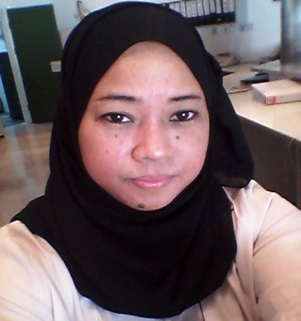 LinalynLinalyn.363625@2freemail.com 	 To utilized my skills & experience in accounting, thus it will be a great contribution for the improvement & growth of the organization and for the attainment of more knowledge and development of oneself as an achievement .PERSONAL DATA:Date of Birth		August 31, 1971Place of Birth		La Castellana, Neg. Occ.Sex			FemaleNationality		FilipinoReligion		IslamLanguage spoken	English, FilipinoCurrent Salary		2700 + accommodation+transportationNotice Time	            at least a weekDriving License	Expired Philippine driving license 2014Visa Status	expired personal visa ( march 18, 2017) under tolerance period , can exit anytime and can come back with new company visa anytimeEDUCATIONClass of 1988     	La Consolacion College			La Carlota City, Neg. Occ.			Secondary EducationClass of 1992		La Consolacion College			La Carlota City, Neg. Occ.			Bachelor Of Science in Commerce			Major in AccountingWORK EXPERIENCE:December 7,2013 – present 				Eastern Contracting & Supplies Co.SUMMARY OF RESPONSIBILITIES - Secretary/  On AccountsPetty cash CustodianIn charge for Cheque Issuances and Bank ReconciliationTelephone Operator & ReceptionistIn charge of Travel Booking & Itinerary of The Chairman Online visa application Online payment of utility bills (light, water , telephone)Booking Tickets of the employeesWorks on Payroll & In charge for the employees personal Data fileSafe keeper of company confidential files & other documentsRecords company expensesAnd keeping and maintaining records of bank balancesAnd all other related issues for maintaining files & records of the company.An executive Secretary to the Chairman of the companyDo wps online for monthly salaries  Account  & HR assistant to the finance & operation manager1996- August 2012					HTL Summit, Inc.SUMMARY OF RESPONSIBILITIES-  AccountantPrepares Monthly payroll and Pay chequesWorks on the monthly inventoryPrepares Cash & Disbursement ReportsAudit disbursement vouchers (expenses)Issue cheques for the company expensesWorks on analyzing and recording of transactions in books of accountsIn charge of the payments and reports for government purposesPrepare quarterly Sales and expense reportPrepare annual financial statements and cash flowsIn charge in communicating important transactions with regards to finances of the companyHelps company in decision making through financial reports submittedAttends seminars and conferences with clients and other govt. agenciesCompany representative with regards to accounting requirementsIn charge of all SSS, Phil. Health, Bureau of Internal Revenue transaction and other necessary govt. mandatory requirementsDo and works on the process of transfer of real propertySubstitute as an executive secretary to the president every time her secretary is absent or in vacation and sick leaveDo multi tasking jobs as an accountant and as an executive secretary /admin assistant1994-1996						Frabelle Group of CompaniesSUMMARY OF RESPONSIBILITIES  -    Accounting StaffAnalyzing , Recording disbursement and expenses of the companyMake employees payrolls & pay chequesAudit daily time reports on salesDo inventories on supplies and make reportsDo financial summary of Sales & expensesWorks on deposits and withdrawalTRAININGS /SEMINARSDATE			TOPIC/COURSE TITLEPresent (on going)	Islamic Lessons every Friday @ Fanar Institute			Worshop on WPS online salary system8/2/2015-9/6/2015	Arabic Lesson Level 1 – Writing & Reading 8/23/2001		Revenue Regulations 			BIR Revenue District Office No. 26			Rotary Club of Malabon2/28/2000		Implementing guidelines of Expanded VAT & comprehensive 			Updates of BIR Rules & Regulations			Tax  Studies & Research Center , Inc.			The Shangri-La Hotel, Makati City3/17/1999		Annual update on Corporate Incoem Tax Administration and Rules on Simultaneous Filing of Annual Final Corporate Tax and MCIT returnTax Studies & Research Center, Inc.Shangri La Hotel, Makati City3/16/1999	The Rulees in Filing Tax Returns under the ERAP program and comprehensive Implementing Revenue RegulationsTax Studies & Research Center, Inc.Manila Peninsula , Makati City10/09/1998		Tax updates (Revenue Regulations)BIR Revenue District Office No. 26Malabon, Metro Manila7/28/1998		National Tax Forum on comprehensive tax reforms program			Earth time Info Source			The Heritage Hotel1/10/1998	The New Philippine Income Tax System under the comprehensive Tax reform programTax Studies & Research Center, Inc.The Shangri- La Hotel, Makati City10/17/1997		Review and update on withholding Taxes			Philippine Institute of Tax StudiesNew World Hotel9/20/1997		Annual Update on Corporate Accounting and BookkeepingSystem under the BIR Computerization ProgramMarche  Center for Business Studies/Tax Studies & Research Center, Inc.The Shangri-La Hotel, Makati CitySPECIAL SKILLS & QUALIFICATIONSProficient in English & Filipino oral & written communicationGood Interpersonal skillsProficient in the use of Microsoft word, Microsoft Power point, Internet browsing, Email services, Instant messaging , and other Microsoft Windows & web applicationsWith knowledge on Microsoft excel, basic software and hardware trouble shootingMulti taskingWilling to learn